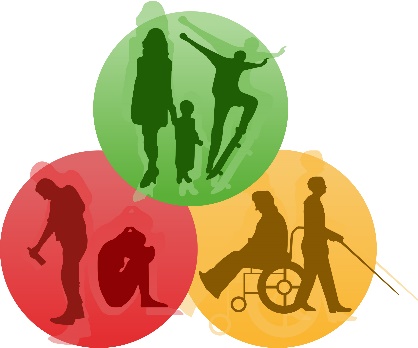 Zápis ze zasedání2. zasedání pracovní skupiny Spolupráce a Řídící skupiny dne 21. ledna 2021 ve 10:00 hod. Vzhledem k epidemiologické situaci bylo spojeno jednání pracovní skupiny Spolupráce a Řídící skupiny. Místo konání: online platforma GoogleMeet (meet.google.com/twp-qvjs-qtc).Na základě žádosti předsedy Řídící skupiny p. Štefky bude zasedání skupiny řídit a podepisovat zápis PhDr. Jaroslava Filipová.Přítomní účastníci: Řídící skupina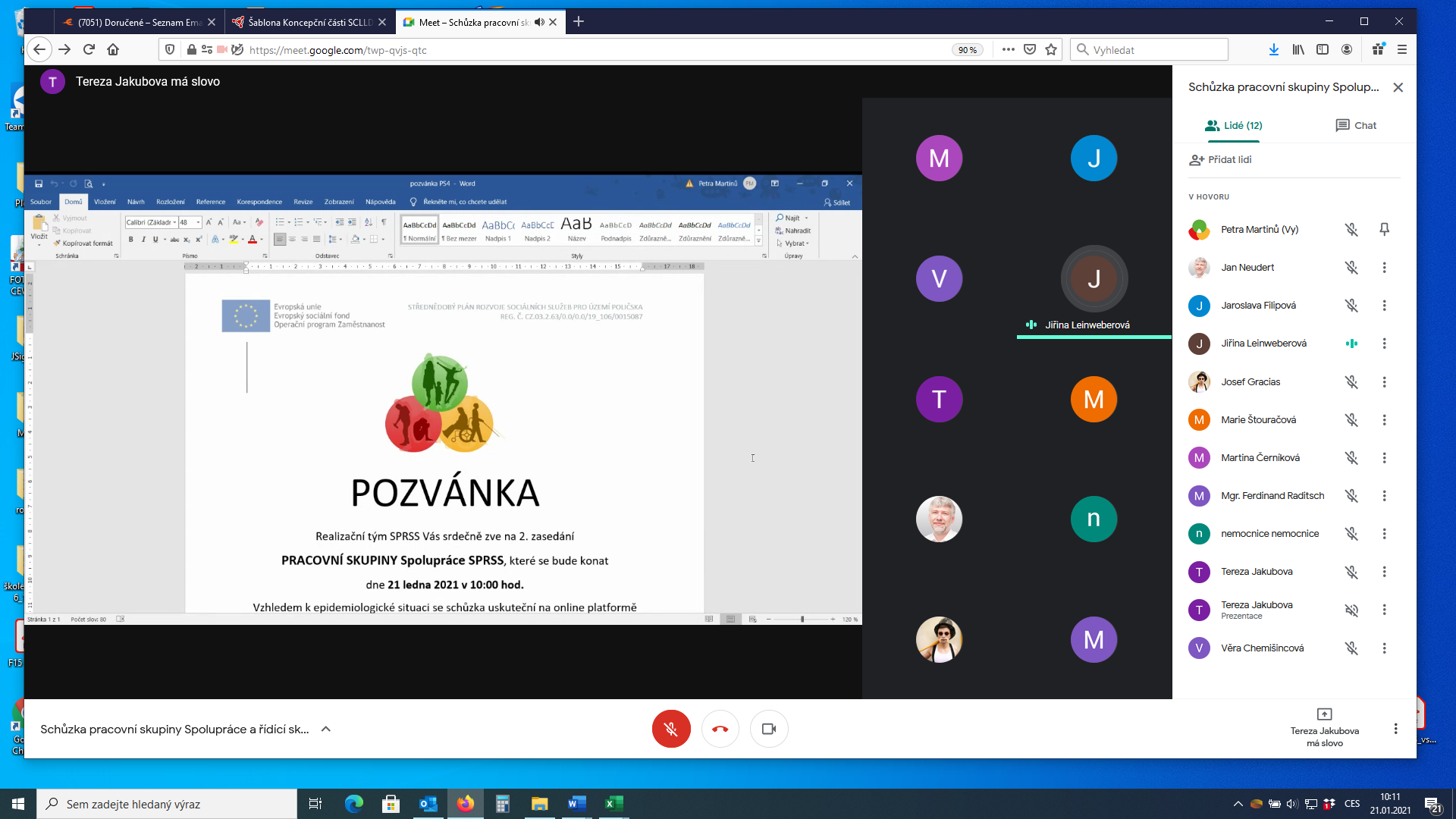 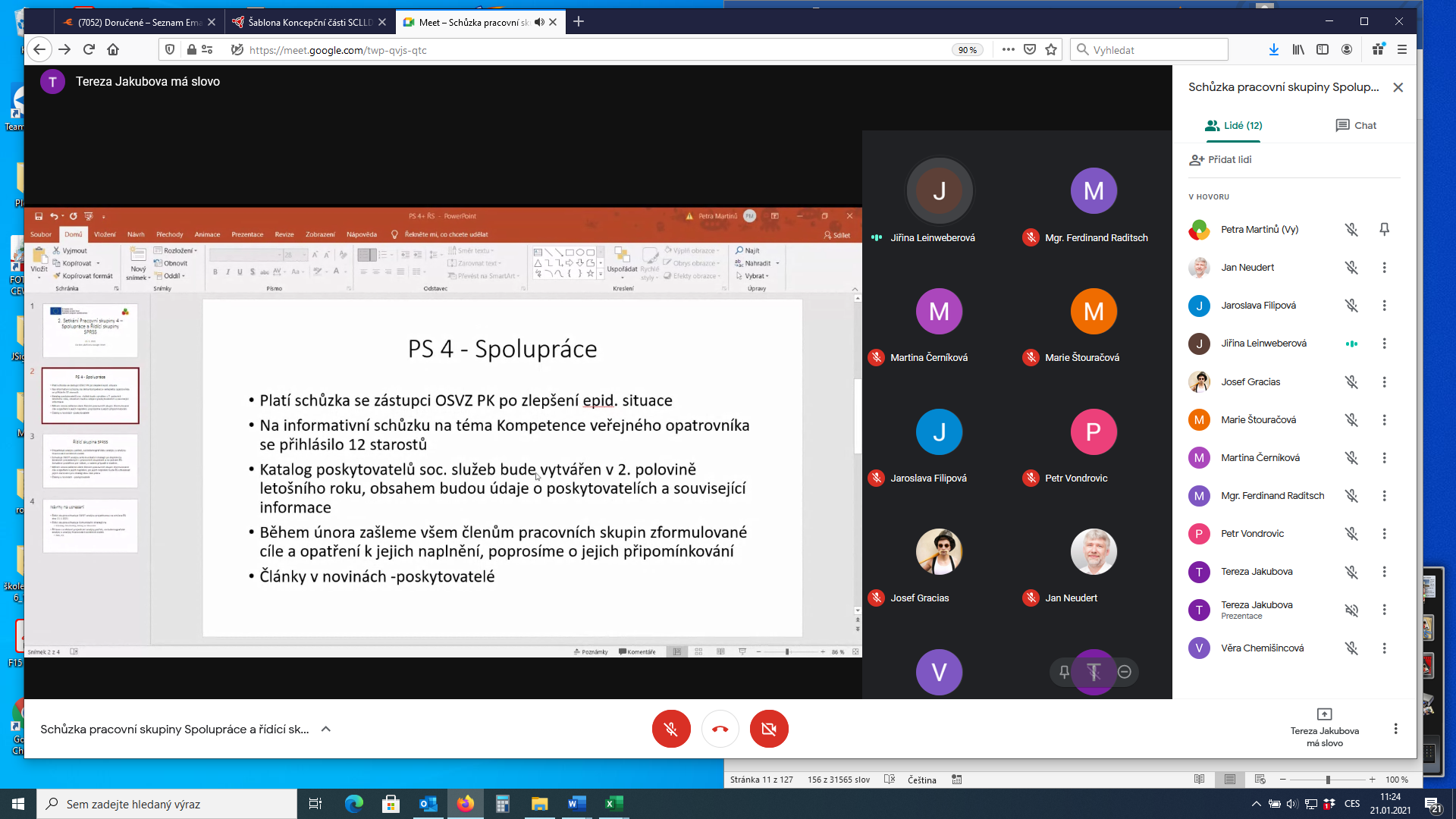 Program zasedání: Analýza potřeb na základě dotazníkového šetřeníFinanční analýzaSociodemografická analýza územíSWOT analýza RůznéPo provedené prezenci účastníků schůzky seznámila Petra Martinů všechny se způsobem projednávání jednotlivých bodů a komunikace mezi účastníky.Všechny projednávané materiály dostali členové PS a ŘS před týdnem prostřednictvím e-mailové pošty a byly projednány a připomínkovány v několika kolech za účasti členů PS 1-3. Na schůzce materiály prezentovala metodička SPRSS. Připomínkování materiálů probíhalo v rámci této prezentace, přijaty byly změny a doplnění na základě konsensu přítomných. Ad1/ Prezentace a připomínkování vytvořené Analýzy potřeb, která vychází z dotazníkových šetření,   řízených rozhovorů a podnětů členů pracovních skupin.Ad2/Prezentace a připomínkování Finanční analýzy. Mgr. Štouračová navrhuje analýzu finančních zdrojů rozšířit – přidat roky 2017 a 2018 a rozkrýt např. položku dary tak, aby bylo patrno, který z poskytovatelů je schopen zajistit vlastní finanční zdroje. Mgr. Raditsch se domnívá, že hlavním posláním poskytovatelů je poskytovat kvalitní sociální služby, nikoli soutěžit v zajišťování financí, které by měly plynout hlavně od státu, zřizovatelů a ev. uživatelů.  Ad3/Prezentace Sociodemografické analýzy projektu SPRSS. Nebyla navržena žádná doplnění. Ad4/ Přítomní byli seznámeni se SWOT analýzou, která prošla diskuzí v pracovních skupinách. Došlo k doplnění a změnám formulace některých bodů. Výslednou SWOT analýzu bude schvalovat ŘS per rollam.Ad5/Členové ŘS byli seznámeni s Komunikační strategií projektu a Vizí, schvalování proběhne per rollam emailem do 5.2.2021. Během měsíce února obdrží všichni členové PS zformulované cíle a opatření pro strategickou část a budou vyzváni k připomínkování. Schůzky pracovních skupin předpokládáme v březnu. V návaznosti na vývoj epidemiologické situace se uskuteční školení starostů na téma Opatrovnictví a schůzka se zástupci Pardubického kraje.Usnesení: Členové pracovní skupiny Spolupráce a Řídící skupiny vzali na vědomí:	Analýzu potřeb vzniklou na základě dotazníkových šetření, řízených rozhovorů a doplnění v PS	Finanční analýzu	Obsah Sociodemografické analýzyČlenové Řídící skupiny schválí per rollam: 	SWOT analýzu	Komunikační strategii projektu	Vizi projektu V Bystrém dne 21.1.2021					Podpis: PhDr. Jaroslava Filipová	Jméno a PříjmeníOrganizacePodpis1.PhDr. Jaroslava FilipováStarostka obce HartmaniceOnline2.Mgr. Ing. Libor StráníkSvazek Obcí AZASSOnline3.Věra ChemišincováStarostka obce PomezíOnline4.Ing. Petr VondrovicZástupce obce KorouhevOnline5.Ing. Josef GraciasStarosta městysu SvojanovOnline6.Bc. Martina ČerníkováOSVZ MěÚ PoličkaOnline7.Mgr. Marie ŠtouračováDomov Bystré o.p.s.Online8.Petra Martinů		MAS POLIČSKO z.s.Online9.Mgr. Jan NeudertMěsto BystréOnlineOmluveni:Petr Šváb Starosta obce Kamenec u PoličkyIng. Josef ŠtaudStarosta obce TrpínEliška MěšťanováStarostka obce SádekPavel ŠtefkaMěsto PoličkaIng. Jan TesařÚřad práce SvitavyMichal SerafinStarosta obce OldřišProjednáno v náhradním termínuProjednáno v náhradním termínuMgr. Martin DvořákOblastní charita Polička20.1.2021Jméno a PříjmeníOrganizacePodpis1.PhDr. Jaroslava FilipováStarostka obce HartmaniceOnline2.Mgr. Ing. Libor StráníkSvazek obcí AZASSOnline3.Mgr. Ferdinand RaditschKvětná zahrada z.s.Online4.Mgr. Marie ŠtouračováDOMOV Bystré o.p.sOnline5.Mgr. Jan Neudert Město BystréOnline6.Bc. Martina ČerníkováOSVZ MěÚ PoličkaOnline7.Petra Martinů			MAS POLIČSKO z.s.Online8.Jiřina LeinweberováMAS POLIČSKO z.s.Online9.Bc. Tereza Jakubová MAS POLIČSKO z.s.OnlineOmluveni:Ing. Jan TesařÚřad práce SvitavyPavel ŠtefkaMěsto PoličkaProjednáno v náhradním termínuProjednáno v náhradním termínuPetra HabrmanováUživatelka19.1.2021Mgr. Martin DvořákOblastní charita Polička20.1.2021